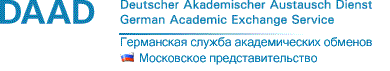 InformationsbriefDer DAAD und die Staatliche Linguistische Dobroljubow-Universität Nishnij Nowgorod führen vom 03.02.2014-10.02.2014 (An- und Abreise jeweils am Sonntag) ein Lehrerfortbildungsseminar zum Thema „Translationsdidaktik“ durch. Die Referentin wird Frau Prof. Christiane Nord sein. Sie ist eine sehr angesehene  Translationswissenschaftlerin und hat an verschiedenen Universitäten wie Heidelberg und Wien gelehrt.  Zu dieser Fortbildung möchten wir auch TeilnehmerInnen aus anderen Universitäten der Wolgaregion einladen. Der DAAD übernimmt die Kosten für die Unterbringung im Wohnheim der NGLU und eine Übernachtung im Sanatorium und sorgt für die Verpflegung während des Seminars. Die Kosten für Fahrt und Verpflegung außerhalb des Seminars (Frühstück und Abendessen) trägt die entsendende Hochschule. Für die erfolgreiche Teilnahme an der Fortbildung erhält jeder Teilnehmer eine Teilnahmebestätigung des DAAD.Wenn Sie Hochschullehrer/in sind und gern an diesem Seminar teilnehmen möchten, schicken Sie mir bitte ein kurzes Motivationsschreiben, in dem Sie darlegen, warum Sie sich für dieses Seminar interessieren und in welchem Bereich Sie tätig sind. Email: georgia_matthias@web.de  bis  24.11.2013  zu.Ich freue mich auf Ihre Motivationsbriefe!Georgia MatthiasDAAD-Lektorin an derStaatlichen Linguistischen Dobroljubow-UniversitätNishnij Nowgorod